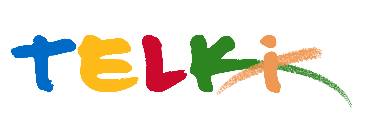 Telki Község Önkormányzata2089 Telki, Petőfi u.1.Telefon: (06) 26 920 801E-mail: hivatal@telki.huwww.telki.huELŐTERJESZTÉS A KÉPVISELŐ-TESTÜLET 2022. március 10-i rendes ülésére Napirend tárgya:2021.évben támogatott civil szervezetek beszámolójának elfogadásárólA napirendet tárgyaló ülés dátuma: 			2022.03.10.A napirendet tárgyaló ülés: 				Képviselő-testület Az előterjesztést készítette: 				jegyzőElőterjesztő:						Polgármester A napirendet tárgyaló ülés típusa: 			nyílt / zárt A napirendet tárgyaló ülés típusa: 			rendes / rendkívüli A határozat elfogadásához szükséges többség típusát: egyszerű / minősített A szavazás módja: 					nyílt / titkos1.Előzmények, különösen az adott tárgykörben hozott korábbi testületi döntések és azok végrehajtásának állása: Telki község Önkormányzat Képviselő-testületének a helyi civil szervezetek részére nyújtható önkormányzati támogatásokról szóló 9/2017. (IV.04.) önkormányzati rendelet 17. § (4) bek.-e szerint a támogatás felhasználását a polgármester a jegyző útján –a bemutatott számlák és szöveges beszámoló alapján –a tárgyévet követő február 28-ig ellenőrzi. Az ellenőrzés eredményéről a tárgyévet követő év márciusi ülésén írásban tájékoztatja a képviselő-testületet. Az elszámolás elutasítható, ha a támogatást a Támogatott nem a pályázati célnak megfelelően használta fel. Ilyen esetben visszafizetési kötelezettséget kell megállapítani.2. Jogszabályi hivatkozások: Telki község Önkormányzat Képviselő-testületének 9/2017. (IV.04.) önkormányzati rendelete a helyi civil szervezetek részére nyújtható önkormányzati támogatásokról3.Költségkihatások és egyéb szükséges feltételeket, illetve megteremtésük javasolt forrásai: -4. Tényállás bemutatása: Telki község Képviselő-testülete 2021. áprilisában pályázatot írt ki a helyben működő egyesületek, alapítványok, társadalmi szervezetek 2021. évi támogatására. A pályázati felhívásra 8 helyi illetékességű civil szervezet adott be pályázatot. A Telki község Önkormányzat Képviselő-testülete 68/2021. (VII.06.) Önkormányzati határozata alapján 8 pályázó pályázatát támogatta az alábbi összegekkel előfinanszírozás formájában. Az ellenőrzés keretében megállapítást nyert, hogy a támogatott civil szervezetek az alábbi formában használták fel a támogatás összegét:A nevezett civil szervezetek a vállalt feladatokat elvégezték, a beszámolójukat határidőben benyújtották és azzal szabályosan, a rendelet előírásainak megfelelően elszámoltak. Az elszámolások alapján a támogatási összegek a pályázati célnak megfelelően lettek felhasználva, visszafizetési kötelezettség megállapítására nincs szükség.Telki, 2021. március 7. 		Deltai Károly 		polgármester Határozati javaslatTelki község ÖnkormányzatKépviselő-testülete…./2022. (III……...) Önkormányzati határozata2021.évben támogatott civil szervezetek beszámolójának elfogadásárólTelki község Önkormányzat képviselő-testülete által 2021.évben támogatott Telki SE, Telki Teakwon-do Sportegyesület, KOKUKK Egyesület, Telki Női Kar, 1002. sz. Néri Szent Fülöp Cserkészcsapat, Budajenő-Telki Székely Társaság, Óvoda-Iskola Telkiben Alapítvány, Telki Polgárőrség Bűnmegelőzési és Önvédelmi Egyesület beszámolóinak ellenőrzését elfogadja, megállapítja, hogy az elszámolások alapján a támogatási összegek a pályázati célnak megfelelően lettek felhasználva, visszafizetési kötelezettség megállapítására nincs szükség.Határidő: azonnalFelelős: polgármesterSzervezetMegítélt támogatás Támogatás céljaTelki SE900 000A Telki Sportegyesületben sportoló részére szövetségo tagdíjak, nevezési díjak, sportoktatók díjazása, sportszolgáltatásTelki Teakwon-do Sportegyesület150 000sporteszközök beszerzése, versenyzés. nevezési díjak, úti -és szállás költségekKOKUKK Egyesület100 000program megvalósítás, anyag jellegű ráfordításTelki Női Kar150 000Telki Nőikar 2021.évi kiadásainak támogatása ( működés és koncert program)1002. sz. Néri Szent FülöpCserkészcsapat150 000nyáron megvalósított tábor költségek utólagos igényléseBudajenő-Telki Székely Társ.100 000népviselet, ruházat, utazási költségek, működési költségek, bál szervezéseÓvoda-IskolaTelkiben Alapítvány3 000 000Pedagógus Elismerő díjak ( év végi jutalom, kisebb értékű egységes könyvutalvány), programok és eszközök beszerzéseTelki Polgárőrség Bűnmegelőzési és Önvédelmi Egyesület70 000eszközbeszerzés, évzáró rendezvényÖsszesen4.620.000.-SzervezetMegítélt támogatás Telki SE900 000Egy edző havi számlái 897 000 Ft értékben lettek becsatolvaTelki Teakwon-do Sportegyesület150 000tatami vásárlás valósult meg.KOKUKK Egyesület100 000Elszámolás megfelelő, a támogatott időszakban eszközök beszerzése megtörtént, de tanösvény karbantartási program megvalósítás 2021-ről 2022 tavaszára halasztvaTelki Női Kar150 000Működési költségekre kötöttük a szerződést, így a karvezető számlái lettek becsatolva. 1002. sz. Néri Szent FülöpCserkészcsapat150 000nomád táborozás helyének 62 fő részére történő bérléseBudajenő-Telki Székely Társ.100 000Nyári tábor étkezési költségeit számolták elÓvoda-IskolaTelkiben Alapítvány3 000 000több program és a pedagógus ösztönző rendszer keretében személyi ill. került kifizetésre Telki Polgárőrség Bűnmegelőzési és Önvédelmi Egyesület70 000formaruhát vettek.